МБДОУ «Детский сад №27»Музыкальное занятие«Путешествие на музыкальном паровозике»			Для детей старшего дошкольного возраста, 5 – 7 лет.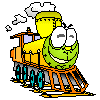 Автор: музыкальный руководительУткина Н.А.2013г..Цель: Создание условий  для  формирования у детей привычки к здоровому образу жизни через музыкальную деятельность.  Задачи:   1. Формировать у детей позитивное отношения к происходящему, закреплять у детей умения различать характер музыки, передавать его в движении, учить находить тембры музыкальных инструментов, соответствующие характеру звучания музыки.   2.   Развивать координацию движений, чувство  ритма, артикуляцию,   певческие навыки формировать правильную осанку.   3.   Воспитывать  эмоциональную  отзывчивость, восприимчивость,  эстетический  вкус средствами музыки, живописи и танца.Оборудование: Музыкальный центр, диски, проектор, экран, детские музыкальные инструменты, султанчики, фортепиано. Иллюстрации, картины зимней природы; портрет П.И.ЧайковскогоПредварительная работа: знакомство с элементами музыкально ритмических движений танца и упражнений,  с ритмическим рисунком вальса,  с валеелогической песней «Доброе утро», с игрой  «Кастрюля хитруля».Ход занятия:Дети входят в зал. ( Под музыку «Полечка» приложение №1)Музыкальный руководитель:   Здравствуйте, ребята! Посмотрите сколько у нас гостей. Мы очень рады их видеть. Давайте с ними поздороваемся с помощью нашей игры «Доброе утро».Валеологическая песенка-распевка с оздоровительным массажем
 "Доброе утро" 1. Доброе утро!                      разводят руки в стороны и слегка                           Улыбнись скорее!                 кланяются друг другуИ весь день сегодня              "пружинка"Будет для всех  веселее.     Доброе утро скажем гостямИ они улыбнутся тоже нам.                   поднимают ручки вверхМузыкальный руководитель:  – Приглашаю вас отправиться в удивительное путешествие, где чудеса ожидают нас на каждом шагу. В путь мы отправимся на  веселом паровозе.Ой, ребята, а на улице зима какие большие сугробы, сколько снега намело.Доберемся ли мы до паровоза?  (Да)  Тогда  пошли. Музыкальная - ритмическая  игра «По сугробам» (Обратить внимание на правильность выполнения движений)(Приложение №2)Музыкальный руководитель:   Походили по сугробам, а теперь садимся в поезд.Разминка со звучащими жестами      «Паровоз»Скорей  вставайте друг  за другомОтправимся вместе, и дружно за чудомКак гудит  паровозик – ТУ- ТУ- ТУКак он нас по рельсам возит - ЧУХ- ЧУХ –ЧУХ 1-4 такты – Руки согнуты в локтях – изображают движение колес.5-8 такты – изображают гудок.9-12 такты – повторение движений 1-4 тактов.13-16 такты – повторение движений 5-8 тактов.Музыкальный руководитель: Остановились вагончики присаживаемся. Ребята, мы попали в зимнюю сказку. Перед нами ледяной хрустальный дворец. Красота! Удивительное время года зима. Много нарисовано картин о зиме, написано музыки, песен, стихов.  Давайте  посмотрим  картины о зиме великих художников. И подумаем, какими красками они изображены?Показ картинной галереи о зиме Музыкальный руководитель: Понравилось? Каких красок на картине больше? ( белых, голубых)(давайте порисуем пальчиковая разминка)(Муз приложение.)Ребята, а композиторы по - своему пишут музыку. Давайте послушаем, как великий русский композитор  П.И.Чайковского писал музыку о зиме. Подумайте, какое настроение у его произведения? (Слушание и  показ  фото о зиме под музыку………) Какое настроение?  (взволнованный трепетный вальс)Активное слушание.А давайте поучаствуем в исполнении музыки и выберем инструменты, которые передают ее настроение  (из детских шумовых инструментов)Мальчики будут играть на инструментах. (Колокольчиках, металлофонах, треугольниках) (берут инструменты).Девочки,  «перескажите музыку» в движениях, придумайте танец снежинок          (берут султанчики). Готовы, теперь все вместе выполним  в характере произведения.(Дети исполняют «музыку зимы»).Музыкальный руководитель:  Ах, какие музыканты, настоящие таланты! И снежинки просто класс!Получилась настоящая волшебная сказка, которую вы придумали сами. Отправляемся дальше на нашем музыкальном паровозе.1.Массаж биологически активных зон.«Наступили холода» (М.Картушиа) для профилактики простудных заболеваний.Музыкальный руководитель:   Повторяйте за мной.Вот мы и приехали. Куда же привез нас паровоз? Чтобы узнать повторяйте за мной звуки.2. Фонопедические упражнения для верхних дыхательных путей 
(выполнение упражнений можно сопровождать показом иллюстраций или слайдов)ВстатьСесть.Музыкальный руководитель: А мы будем песни петь, чтобы не замерзнуть. Прежде чем начать петь мы должны распеться.Красиво петь надо всем уметь.Если хочешь сидя петьНе садись ты как медведьСпину выпрями скорей ноги в пол упри смелей.Чтоб уметь красиво петь надо упражнятьсязарядкой голоса уметь заниматься.Артикуляционная гимнастика.А теперь споем песенку чудесенка. А чудесенка она, потому что вы будите повторять все слова и мелодию за мной. Получиться «Музыкальное эхо» Чтоб получилась красиво спеть, давайте встанем.Песня «Чепуха» (упражнение начинает педагог, дети повторяют).Поехали дальше.Музыкальный руководитель: Остановились на полянке, вы любите танцевать?   Тогда вставайте, начинаем детскую дискотеку.Музыка «Учитель танцев».Музыкальный руководитель: Устали. Давайте присядем в кружок и поиграем в игру «Кастрюля хитруля».Вам понравилось наше путешествие? (Ответы детей). Если вам понравилось занятие возьмите с собой в группу улыбающийся смайлик, а если не понравилось грустный. Вы хорошо сегодня постарались в подарок от меня получите музыкальную сказку «Шелкунчик». Помните произведение, какого композитора мы слушали  П.И.Чайковского, музыку к этой сказке написал он.
 До свиданья.А теперь также красиво как пришли в зал возвращайтесь к себе в группу.Ехать в поезде теплоПоглядим - ка мы в окно.А на улице зима,Наступили холода.   Да-да-да –Наступили холода.Да-да-да –Превратилась в лед вода.Ду-ду-ду –Подскользнусь я на льду.    Ду-ду-ду Я на лыжах иду.      Ды-ды-ды –На снегу есть следы.Ди-ди-ди –Ну, заяц, погоди!(Трем лоб и подбородок ребрами ладоней в разные стороны.)(Потереть ладошки друг о друга, похлопать.)(Указательными пальцами помассировать крылья носа.)(Растереть ладонями уши.)Приставить ладони ко лбу и энергично  растирать лоб движениями в стороны – к середине лба.)(Хлопки в ладоши.)     (Погрозить пальцем.)Паровоз привез нас в лес.
Там полным-полно чудес.Ветер за окном гудит:Чух-чух-чух! Чух-чух-чух!
согнутыми в локтях руками"м-м-м" на выдохе, одновременно постукивая пальцами по крыльям носаУуу-ууу-уууСнег поземкою кружитКкх-ккх-ккх!  Чшш-чшш-чшш!К нам пробраться норовитВ-в-в-в-в-в-в!Потому он и сердитУуу-ууу-ууу!Ветер кружит, кружитРазыгралась стужаДвижение рук по тексту.Вот зарядка язычка:Влево вправо,Раз, два,Вверх —вниз, Язычок, не ленись! Губы, просыпайтесь! Ротик, открывайся! Язычок, покажись И зубов не страшись!А зубы-то, а зубы Кусают даже губы. Кусаются, кусаются И не унимаются. А губы то хохочут, То сильно обижаются,То весело хохочут,То снова обижаютсяЗубам надоело кусать —Стали язык жевать.Язычок — не лист капустный,Он совсем, совсем не вкусный!Зубки, зубки, успокойтесь,Хорошенечко умойтесь,Не сердитесь, не кусайтесь,А вместе с нами улыбайтесь!проткнуть язычком левую щеку,проткнуть язычком правую щеку,еще раз левую,еще раз правую щеку,проткнуть язычком верхнюю губу,еще раз верхнюю губу, еще раз нижнюю губу,«вибрато» губами,широко открыть рот,покусать кончик язычка,высовывать язык вперед и убирать назад,покусывая всю поверхность языка,покусать нижнюю губу по всей поверхности, покусать верхнюю губу по всей поверхности,в улыбке открыть верхние зубы,вывернуть нижнюю губу, придав лицу обиженное выражение,в улыбке открыть верхние зубы,вывернуть нижнюю губу,пожевать язык боковыми зубами,провести язычком между верхней губой и зубами, провести язычком между нижней губой и зубами, улыбнуться.